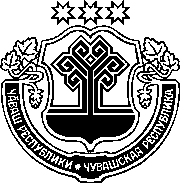 ЗАКОНЧУВАШСКОЙ РЕСПУБЛИКИО ВНЕСЕНИИ ИЗМЕНЕНИЯВ СТАТЬЮ 6 ЗАКОНА ЧУВАШСКОЙ РЕСПУБЛИКИ"О ФИЗИЧЕСКОЙ КУЛЬТУРЕ И СПОРТЕ"ПринятГосударственным СоветомЧувашской Республики15 октября 2020 годаСтатья 1Внести в пункт 41 части 3 статьи 6 Закона Чувашской Республики от 27 июня 2008 года № 31 "О физической культуре и спорте" (Ведомости Государственного Совета Чувашской Республики, 2008, № 76, 78; 2009, 
№ 82; 2011, № 89, 91; 2012, № 94; Собрание законодательства Чувашской Республики, 2013, № 5, 12; 2014, № 11; 2015, № 2, 10; 2016, № 3, 12; газета "Республика", 2018, 4 апреля, 26 сентября; 2019, 18 сентября) изменение, заменив слова "студентов (в том числе среди" словами "обучающихся 
(в том числе в рамках школьных спортивных лиг и".Статья 2Настоящий Закон вступает в силу по истечении десяти дней после дня его официального опубликования.г. Чебоксары21 октября 2020 года№ 91ГлаваЧувашской РеспубликиО. Николаев